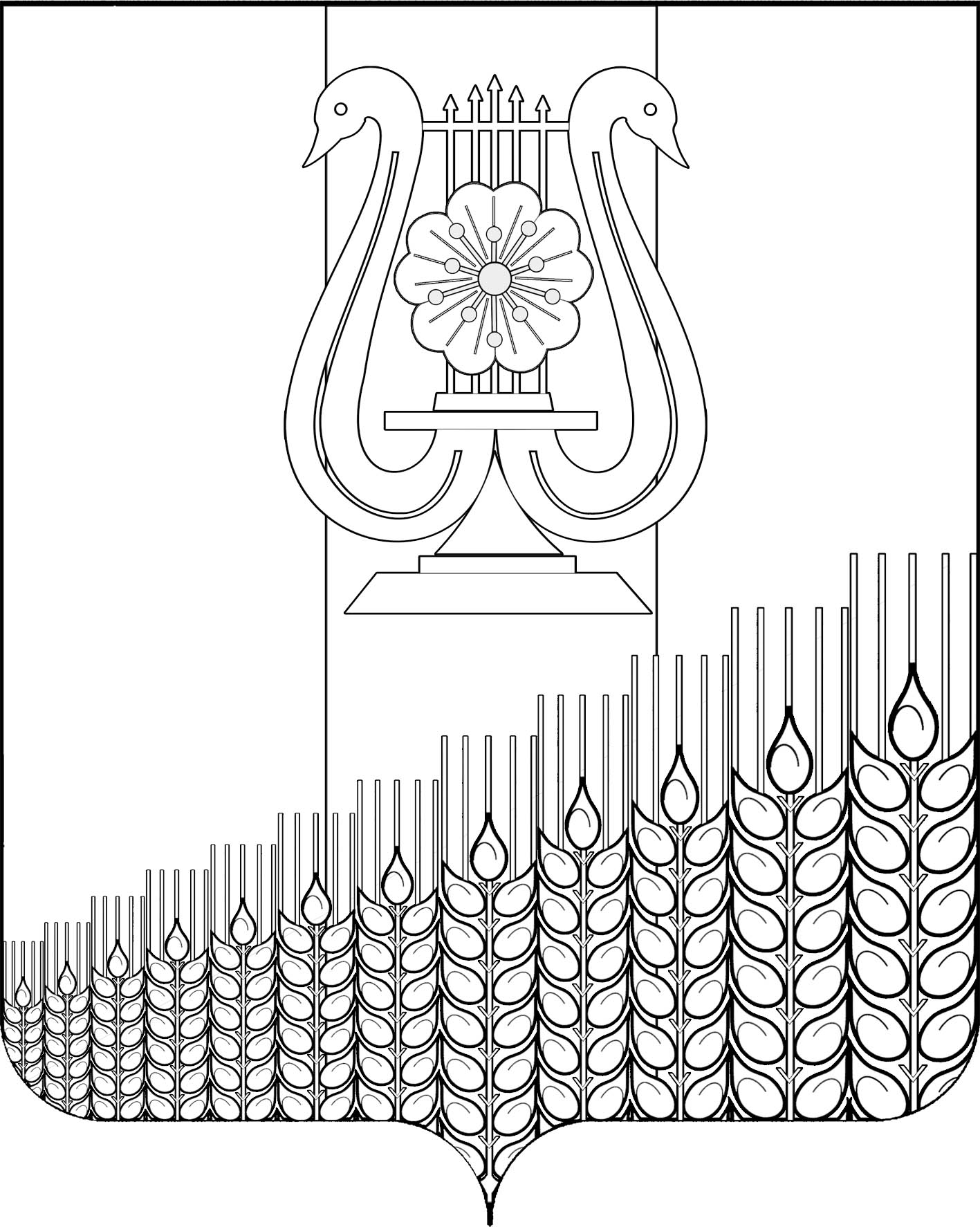 СОВЕТПЕРВОМАЙСКОГО СЕЛЬСКОГО ПОСЕЛЕНИЯКУЩЁВСКОГО РАЙОНАР Е Ш Е Н И Еот  27 декабря 2018г                                                                                          № 209                                                                             поселок ПервомайскийО внесении изменений в решение Совета Первомайского сельского поселения Кущевского района от 26 августа 2009 года № 192 «Об утверждении Положения об оплате труда выборных должностных лиц местного самоуправления, осуществляющих свои полномочия на постоянной основе, муниципальных служащих, работников органов местного самоуправления, занимающих должности, не отнесенные к выборным муниципальным должностям и должностям муниципальной службы»В целях приведения нормативно-правовых актов Первомайского сельского поселения Кущёвского района в соответствии с уставом Первомайского сельского поселения  Кущевского района, с пунктом 1 статьи 11 решения Совета Первомайского сельского поселения от  декабря 2018 года №  «О бюджете Первомайского сельского поселения Кущевского района на 2019 год»,  Совет Первомайского сельского поселения Кущевского района   РЕШИЛ:1. Внести изменения в решение Совета Первомайского сельского поселения Кущевского района от 26 августа 2009 года № 192 «Об утверждении Положения об оплате труда выборных должностных лиц местного самоуправления, осуществляющих свои полномочия на постоянной основе, муниципальных служащих, работников органов местного самоуправления, занимающих должности, не отнесенные к выборным муниципальным должностям и должностям муниципальной службы», приложение № 2,3,4,5 изложить в новой редакции.2. Настоящее решение вступает в силу с 01 января 2019 года.3. С момента вступления настоящего решения в законную силу, решение подлежит обнародованию.Председатель Совета Первомайского сельскогопоселения Кущевского района                                                           В.Ф.Шевченко Глава Первомайского сельского поселенияКущевского района                                                                             М.Н.ПоступаевПРИЛОЖЕНИЕ № 2к решению Совета Первомайскогосельского поселенияКущевского районаот  27.12.2018 г.  № 209Размер должностного оклада и дополнительных выплат лица, замещающего муниципальную должностьПРИЛОЖЕНИЕ № 3к решению Совета Первомайскогосельского поселенияКущевского районаот  27.12.2018г. № 209Размеры должностных окладов и ежемесячного денежного поощрения муниципальных служащих ПРИЛОЖЕНИЕ № 4							к решению Совета Первомайского						                   сельского поселения                                                                                 Кущевского района							        от  27.12.2018г. № 209Размеры окладов за классные чины муниципальных служащих       ПРИЛОЖЕНИЕ № 5к решению Совета Первомайскогосельского поселенияКущевского районаот  27.12.2018 г. № 209Размеры должностных окладов и ежемесячного денежного поощрения работников, занимающих должности, не отнесенные к выборным муниципальным должностям и должностям муниципальной службы№Наименование должностиРазмер месячного должностного оклада (рублей в месяц)Ежемесячное денежное поощрение (количество должностных окладов)Ежемесячная надбавка к должностному окладу за работу со сведениями, состав.государст.тайну (процентов)123451Глава администрации Первомайского сельского поселения6938550№Наименование должностиРазмер месячного должностного оклада (рублей в месяц)Ежемесячное денежное поощрение (количество должностных окладов)12341Заместитель главы администрации65113,62Начальник общего отдела 42682,53Начальник финансового отдела 42683,24Специалист I категории финансового отдела36722,15Специалист I категории общего отдела36722,1№Перечень классных чиновРазмер оклада за классный чин1231Муниципальный советник 1 класса24942Муниципальный советник 2 класса23563Муниципальный советник 3 класса22174Советник муниципальной службы 1 класса20785Советник муниципальной службы 2 класса19396Советник муниципальной службы 3 класса18027Референт муниципальной службы 1 класса15248Референт муниципальной службы 2 класса13869Референт муниципальной службы 3 класса124810Секретарь муниципальной службы 1 класса110811Секретарь муниципальной службы 2 класса97112Секретарь муниципальной службы 3 класса831№Наименование должностиРазмер месячного должностного оклада (рублей в месяц)Ежемесячное денежное поощрение (количество должностных окладов)1232Специалист 2 категории общего отдела34901,5